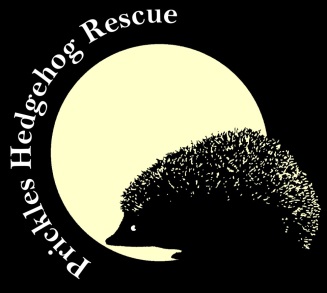 3A Wessex CourtPrickles Rescue CentreWessex Business ParkWedmore RoadCHEDDARBS27 3EJ07806 744772prickleshedgehogrescue@gmail.com										Volunteer Recruitment FormCare Team – please tick below for your availabilityResponse Driver - Area that you can cover:________________________________________Please tick the days and times you can be contacted:Fund Raising team The Fund Raising team meet on a regular basis to discuss ideas for raising funds for Prickles and to assist in such activities. These activities are also used to promote Prickles Hedgehog Rescue Centre and to offer information in support feeding and rescue of hedgehogs.Would you be interested in being part of the Prickles Fund Raising team?  Yes/No    Previous Relevant Experience---------------------------------------------------------------------------------------------------------------------------------Signature:Date:---------------------------------------------------------------------------------------------------------------------------------Personal DetailsPersonal DetailsNameDate of birthAddressPhone NumberEmailEmergency ContactMorning shift 9.00 am to 1pmMorning shift 9.00 am to 1pmMorning shift 9.00 am to 1pmAfternoon shift 3.30pm to 5.00pmAfternoon shift 3.30pm to 5.00pmAfternoon shift 3.30pm to 5.00pmWould like to workCould possibly helpWould like to workCould possibly helpMonMonTuesTuesWedsWedsThursThursFriFriSatSatSunSun8am – 1pm1pm – 5pmMonTuesWedsThursFriSatSunDo you have a current licence, MOT, insurance and tax for the vehicle(s) you will be using?  Yes/No Do you have a current licence, MOT, insurance and tax for the vehicle(s) you will be using?  Yes/No Do you have a current licence, MOT, insurance and tax for the vehicle(s) you will be using?  Yes/No Please briefly tell us why you would like to volunteer for Prickles and any previous relevant experience you have:Do you have any Medical conditions that may affect your work whilst at Prickles? Yes/NoIf yes, please describe briefly:This information will remain private and confidential. 